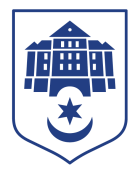 ТЕРНОПІЛЬСЬКА МІСЬКА РАДАПОСТІЙНА КОМІСІЯз гуманітарних питаньПротокол засідання комісії №6від 16.07.2021Всього членів комісії:	(4) Володимир Місько, Любов Вовк, Ружена Волянська, Христина Феціца Присутні члени комісії:	(3) Володимир Місько, Ружена Волянська, Любов ВовкВідсутні члени комісії: 	(1) Христина Феціца з поважних причин, відповідно до Наказу військового комісара Тернопільського обласного територіального центру комплектування та соціальної підтримки від 05.05.2021 №156агд.Кворум є. Засідання комісії правочинне.На засідання комісії запрошені:Світлана Добрікова – начальник управління організаційно-виконавчої роботи;Ольга Похиляк – начальник управління освіти і науки;Світлана Козелко - начальник управління культури і мистецтв; Катерина Вишньовська – головний спеціаліст організаційного відділу ради управління організаційно-виконавчої роботи.Головуючий – голова комісії Володимир МіськоСлухали:	Про затвердження порядку денного, відповідно до листа від 13.07.2021 №14955-ю.Виступив:	Володимир Місько, який запропонував доповнити порядок денний засідання наступним питанням:	Про усне звернення директора Тернопільської спеціалізованої школи І-ІІІ ступенів №3 з поглибленим вивченням іноземних мов Руслани Петрокушин щодо необхідності ремонту сходів біля головного входу в адмінбудівлю даної школи.Виступила:	Світлана Козелко, яка запропонувала доповнити порядок денний засідання наступним питанням:Про реконструкцію літньої естради в парку ім.Т.Г.Шевченка.Результати голосування за порядок денний в цілому, враховуючи пропозиції Володимира Міська та Світлани Козелко: За – 3, проти-0, утримались-0.Рішення прийнято.ВИРІШИЛИ: Затвердити порядок денний комісії в цілому.Порядок денний засідання:1.Перше питання порядку денного.СЛУХАЛИ: Про зняття з контролю та перенесення термінів виконання рішень міської ради ДОПОВІДАЛА: Світлана ДобріковаВИСТУПИЛИ: Володимир Місько, Ружена Волянська, Любов ВовкРезультати голосування за проект рішення: За – 3, проти-0, утримались-0.Рішення прийнято.ВИРІШИЛИ:	Погодити проект рішення міської ради «Про зняття з контролю та перенесення термінів виконання рішень міської ради», в частині:	п.1.1. п.2 рішення міської ради від 05.03.2021 року № 8/4/10 «Про присвоєння назв». «Управлінню освіти і науки: 2.1 ініціювати присвоєння назви Тернопільському навчально - виховному комплексу «Загальноосвітня школа І-ІІІ ступенів - медичний ліцей №15» імені Лесі Українки, відповідно до Закону України «Про присвоєння юридичним особам та об’єктам права власності імен (псевдонімів) фізичних осіб, ювілейних та святкових дат, назв і дат історичних подій» та Постанови Кабінету Міністрів України від 24 жовтня 2012 р. № 989 «Про затвердження Порядку проведення громадського обговорення під час розгляду питань про присвоєння юридичним особам та об’єктам права власності, які за ними закріплені, об’єктам права власності, які належать фізичним особам, імен (псевдонімів) фізичних осіб, ювілейних та святкових дат, назв і дат історичних подій» 2.2. за результатами проведеної процедури підготувати відповідний проект рішення на розгляд ради»;	п.1.3. п.3.1 рішення міської ради від 05.03.2021 року № 8/4/231 «Протокольні доручення» Начальнику управління патрульної поліції в Тернопільській області Богдану Шевчуку: - з метою недопущення сторонніх осіб, попередження вчинення ними протиправних дій, та пошкодження майна, вжити заходів щодо посилення патрулювання території дошкільних навчальних закладів та студентської церкви, розташованих по вул. Б.Лепкого та території дошкільного навчального закладу№26 за адресою вул. Л.Українки,7А;	п.1.7 Рішення міської ради від 23.04.2021 року № 8/5/02 «Про депутатське звернення Олександра Смика»;	п.1.15.Рішення міської ради від 28.05.2021 року 8/6/106 «Протокольне доручення. Доручити управлінню соціальної політики підготувати звернення до Кабінету Міністрів України щодо виділення коштів на виплату одноразової грошової допомоги ветеранам до 05 травня за 2020-2021 роки у сумах передбачених Законом України "Про статус ветеранів війни, гарантії їх соціального захисту".2.Друге питання порядку денного.СЛУХАЛИ: Про присвоєння Тернопільському навчально-виховному комплексу «Загальноосвітня школа І-ІІІ ступенів-медичний ліцей №15» імені Лесі УкраїнкиДОПОВІДАЛА: Ольга ПохилякВИСТУПИЛИ: Володимир Місько, Ружена Волянська, Любов ВовкРезультати голосування за проект рішення: За – 3, проти-0, утримались-0.Рішення прийнято.ВИРІШИЛИ:	Погодити проект рішення міської ради «Про присвоєння Тернопільському навчально-виховному комплексу «Загальноосвітня школа І-ІІІ ступенів-медичний ліцей №15» імені Лесі Українки».3.Третє питання порядку денного.СЛУХАЛИ: Про внесення змін та доповнень в рішення міської ради від 26.01.2016  № 7/5/60 «Про іменні стипендії Тернопільської міської ради в галузі освіти для обдарованих дітей Тернопільської міської територіальної громади»ДОПОВІДАЛА: Ольга ПохилякВИСТУПИЛИ: Володимир Місько, Ружена Волянська, Любов ВовкРезультати голосування за проект рішення: За – 3, проти-0, утримались-0.Рішення прийнято.ВИРІШИЛИ:	Погодити проект рішення міської ради «Про внесення змін та доповнень в рішення міської ради від 26.01.2016  № 7/5/60 «Про іменні стипендії Тернопільської міської ради в галузі освіти для обдарованих дітей Тернопільської міської територіальної громади».4.Четверте питання порядку денного.СЛУХАЛИ: Про внесення змін в рішення Тернопільської міської ради від 26.06.2020 № 7/51/17 «Про перейменування закладів освіти та затвердження Статутів»ДОПОВІДАЛА: Ольга ПохилякВИСТУПИЛИ: Володимир Місько, Ружена Волянська, Любов ВовкРезультати голосування за проект рішення: За – 3, проти-0, утримались-0.Рішення прийнято.ВИРІШИЛИ:	Погодити проект рішення міської ради «Про внесення змін в рішення Тернопільської міської ради від 26.06.2020 № 7/51/17 «Про перейменування закладів освіти та затвердження Статутів».5.П`яте питання порядку денного.СЛУХАЛИ: Про спільну регіональну Програму розвитку Тернопільського ліцею № 21-спеціалізованої мистецької школи імені Ігоря Герети Тернопільської міської ради Тернопільської області на 2022-2024 рокиДОПОВІДАЛА: Ольга ПохилякВИСТУПИЛИ: Володимир Місько, Ружена Волянська, Любов ВовкРезультати голосування за проект рішення: За – 3, проти-0, утримались-0.Рішення прийнято.ВИРІШИЛИ:	Погодити проект рішення міської ради «Про спільну регіональну Програму розвитку Тернопільського ліцею № 21-спеціалізованої мистецької школи імені Ігоря Герети Тернопільської міської ради Тернопільської області на 2022-2024 роки».6.Шосте питання порядку денного.СЛУХАЛИ: Про зміну найменувань комунальних установ початкових спеціалізованих мистецьких навчальних закладів «Тернопільська музична школа №1 імені Василя Барвінського», «Тернопільська музична школа №2 імені Михайла Вербицького», «Тернопільська художня школа імені Михайла Бойчука»ДОПОВІДАЛА: Світлана КозелкоВИСТУПИЛИ: Володимир Місько, Ружена Волянська, Любов ВовкРезультати голосування за проект рішення: За – 3, проти-0, утримались-0.Рішення прийнято.ВИРІШИЛИ:	Погодити проект рішення міської ради «Про зміну найменувань комунальних установ початкових спеціалізованих мистецьких навчальних закладів «Тернопільська музична школа №1 імені Василя Барвінського», «Тернопільська музична школа №2 імені Михайла Вербицького», «Тернопільська художня школа імені Михайла Бойчука».7.Сьоме питання порядку денного.СЛУХАЛИ: Про внесення змін і доповнень до рішення міської ради від 06.06.2019  №7/35/11 «Про затвердження Порядку проведення конкурсного відбору на посаду керівника початкового спеціалізованого мистецького навчального закладу»ДОПОВІДАЛА: Світлана КозелкоВИСТУПИЛИ: Володимир Місько, Ружена Волянська, Любов ВовкРезультати голосування за проект рішення: За – 3, проти-0, утримались-0.Рішення прийнято.ВИРІШИЛИ:	Погодити проект рішення міської ради «Про внесення змін і доповнень до рішення міської ради від 06.06.2019  №7/35/11 «Про затвердження Порядку проведення конкурсного відбору на посаду керівника початкового спеціалізованого мистецького навчального закладу».8.Восьме питання порядку денного.СЛУХАЛИ: Лист заступника міського голови з питань діяльності виконавчих органів ради Дідича Володимира Євгеновича  від 06.07.2021 №213/20 щодо внесення змін у склад  конкурсної комісії з розгляду, відбору та висунення кандидатів на іменні стипендії Тернопільської міської радиІНФОРМУВАЛА: Ольга ПохилякВИСТУПИЛИ: Володимир Місько, Ружена Волянська, Любов ВовкВИРІШИЛИ:	Інформацію взяти до відома.9.Дев`яте питання порядку денного.СЛУХАЛИ: Лист директора Тернопільської спеціалізованої школи І-ІІІ ступенів №7 з поглибленим вивченням іноземних мов Тернопільської міської ради Тернопільської  області Галини Костюк від 09.06.2021 №02-12/44 щодо виділення коштів на капітальний ремонт підлоги в спортивному залі.ІНФОРМУВАЛА: Ольга ПохилякВИСТУПИЛИ: Володимир Місько, Ружена Волянська, Любов ВовкРезультати голосування: За – 3, проти-0, утримались-0.Рішення прийнято.ВИРІШИЛИ:	Рекомендувати постійній комісії міської ради з питань бюджету та фінансів і заступнику міського голови з питань діяльності виконавчих органів ради Вікторії Остапчук віднайти можливість виділення коштів в сумі 460, 0 тис. грн. для виконання капітального ремонту підлоги у спортивному залі Тернопільської спеціалізованої школи І-ІІІ ступенів №7 з поглибленим вивченням іноземних мов.10.Десяте питання порядку денного.СЛУХАЛИ: Про усне звернення директора Тернопільської спеціалізованої школи І-ІІІ ступенів №3 з поглибленим вивченням іноземних мов Руслани Петрокушин щодо необхідності ремонту сходів біля головного входу в адмінбудівлю даної школиІНФОРМУВАВ:	Володимир МіськоВИСТУПИЛИ: Ружена Волянська, Любов ВовкРезультати голосування: За – 3, проти-0, утримались-0.Рішення прийнято.ВИРІШИЛИ:	Рекомендувати постійній комісії міської ради з питань бюджету та фінансів і заступнику міського голови з питань діяльності виконавчих органів ради Вікторії Остапчук віднайти можливість виділення коштів в сумі 300, 0 тис. грн. для виконання ремонту сходів біля головного входу в адмінбудівлю Тернопільської спеціалізованої школи І-ІІІ ступенів №3 з поглибленим вивченням іноземних мов.11.Одинадцяте питання порядку денного.СЛУХАЛИ: Про реконструкцію літньої естради в парку ім.Т.Г.Шевченка.ІНФОРМУВАЛА:	Світлана КозелкоВИСТУПИЛИ: Володимир Місько, Ружена Волянська, Любов ВовкРезультати голосування: За – 3, проти-0, утримались-0.Рішення прийнято.ВИРІШИЛИ:Доручити начальнику управлінню культури та мистецтв вивчити питання реконструкції літньої естради в парку ім.Т.Г.Шевченка, підготувати проектно-кошторисну документацію на наступне засідання комісії.Голова комісії					Володимир МІСЬКО№п/пНазва проекту рішенняПро зняття з контролю та перенесення термінів виконання рішень міської радиПро присвоєння Тернопільському навчально-виховному комплексу «Загальноосвітня школа І-ІІІ ступенів-медичний ліцей №15» імені Лесі УкраїнкиПро внесення змін та доповнень в рішення міської ради від 26.01.2016  № 7/5/60 «Про іменні стипендії Тернопільської міської ради в галузі освіти для обдарованих дітей Тернопільської міської територіальної громади»Про внесення змін в рішення Тернопільської міської ради від 26.06.2020 № 7/51/17 «Про перейменування закладів освіти та затвердження Статутів»Про спільну регіональну Програму розвитку Тернопільського ліцею № 21-спеціалізованої мистецької школи імені Ігоря Герети Тернопільської міської ради Тернопільської області на 2022-2024 рокиПро зміну найменувань комунальних установ початкових спеціалізованих мистецьких навчальних закладів «Тернопільська музична школа №1 імені Василя Барвінського», «Тернопільська музична школа №2 імені Михайла Вербицького», «Тернопільська художня школа імені Михайла Бойчука»Про внесення змін і доповнень до рішення міської ради від 06.06.2019  №7/35/11 «Про затвердження Порядку проведення конкурсного відбору на посаду керівника початкового спеціалізованого мистецького навчального закладу»Лист заступника міського голови з питань діяльності виконавчих органів ради Дідича Володимира Євгеновича  від 06.07.2021 №213/20 щодо внесення змін у склад  конкурсної комісії з розгляду, відбору та висунення кандидатів на іменні стипендії Тернопільської міської радиЛист директора Тернопільської спеціалізованої школи І-ІІІ ступенів №7 з поглибленим вивченням іноземних мов Тернопільської міської ради Тернопільської  області Галини Костюк від 09.06.2021 №02-12/44 щодо виділення коштів на капітальний ремонт підлоги в спортивному залі.Про усне звернення директора Тернопільської спеціалізованої школи І-ІІІ ступенів №3 з поглибленим вивченням іноземних мов Руслани Петрокушин щодо необхідності ремонту сходів біля головного входу в адмінбудівлю даної школи.Про реконструкцію літньої естради в парку ім.Т.Г.Шевченка.